.(Please note this is NOT the same song as The Tractors’ song by the same name)Dance starts on vocals.Section 1 :  CHASSE RIGHT, ROCK BACK, RECOVER;  WEAVE LEFT (SIDE, BEHIND, SIDE, IN FRONT)Section 2 :  CHASSE LEFT, ROCK BACK, RECOVER;  ¼ MONTEREY TURN RIGHTSection 3 :  ROCK BACK, RECOVER, KICK-BALL-CHANGE, ROCKING CHAIRSection 4 :  SHUFFLE FORWARD, PIVOT ½ TURN, SHUFFLE FORWARD, STOMP OUT TO SIDE x 2NB : ENDING :  the song slows down at the end … feel free to improvise!B.B. Boogie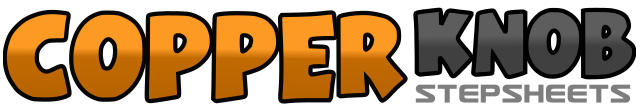 .......Count:32Wall:4Level:Beginner.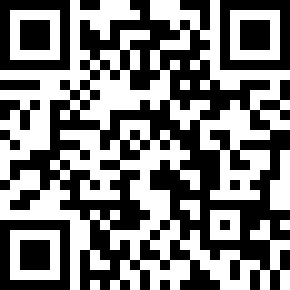 Choreographer:Jan Brookfield (UK) - February 2018Jan Brookfield (UK) - February 2018Jan Brookfield (UK) - February 2018Jan Brookfield (UK) - February 2018Jan Brookfield (UK) - February 2018.Music:"Badly Bent" by J.P. Harris  & The Tough Choices, 122 BPM"Badly Bent" by J.P. Harris  & The Tough Choices, 122 BPM"Badly Bent" by J.P. Harris  & The Tough Choices, 122 BPM"Badly Bent" by J.P. Harris  & The Tough Choices, 122 BPM"Badly Bent" by J.P. Harris  & The Tough Choices, 122 BPM........1&2,3,4Step R to right side, close L to R , step R to right side; rock L back, recover onto R5,6,7,8Step L to left side, step R behind L, step L to left side, step R across in front of L9&10,11,12Step L to left side, close R to L, step L to left side; rock R back, recover onto L13,14Point R to right side, making a quarter turn right step on R in place15,16Point L to left side, step on L in place   (3 o’clock)17,18,19&20Rock R back, recover onto L; kick R forward,  rock back onto ball of R, step L in place21,22,23&24Rock R forward, recover onto L; rock R back, recover onto L25&26,27,28Shuffle forward on R,L,R, step L forward, pivot half turn right shifting weight onto  R29&30Shuffle forward on L,R,L31,32Stomp R out to right side, stomp L out to left side   (9 o’clock)